PENGARUH SERTIFIKASI TERHADAP PROFESIONALISME GURU DI MAN 1 KONSEL KECAMATAN KONDAKABUPATEN KONAWE SELATANSkripsiDiajukan Untuk Memenuhi Salah Satu Syarat Mencapai Gelar Sarjana Pada Program Studi Pendidikan Agama IslamOleh :HERNIATINIM. 08010101078FAKULTAS TARBIYAH DAN ILMU KEGURUANINSTITUT AGAMA ISLAM NEGERI (IAIN)KENDARI2015KATA PENGANTAR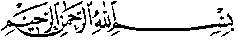 اﻟﺤﻤﺪ ﻠﻟﮫ ﺮﺐ اﻠﻌﺎﻠﻤﻴﻦ ﻭاﻟﺼﻼﺓ ﻮاﻟﺴﻼﻢ ﻋﻠﻰ ﺃﺸﺮﻒ اﻷ ﻨﺒﻴﺎﺀ ﻮاﻠﻤﺮﺴﻠﻴﻦﻮﻋﻠﻰ اﻠﻪ ﻮاﺼﺤﺎ ﺒﻪ اﺠﻤﻌﻴﻦ. ﺃﻤﺎﺒﻌﺪPuji dan Syukur penulis panjatkan kepada Allah SWT, karena berkat Hidayah yang diberikan-Nya, penulis dapat menyelesaikan penulisan skripsi ini, yang dilakukan dalam rangka memenuhi syarat-syarat mencapai gelar Sarjana Pendidikan Islam JurusanPendidikan Agama Islam FakultasTarbiyah pada Institut Agama Islam Negeri (IAIN) Kendari. Demikian pula penulistaklupamenyampaikanshalawatdansalamsejahterakepadajunjungankitaNabiyullah Muhammad SAW. Demikian pula kepadaparasahabatdanpengikutnyahinggaakhirzaman.Penulismenyadarisepenuhnyabahwabaikdalampenyelesaianstudimaupundalam proses penulisanskripsiini, telahmendapatdorongan, motivasidanbimbingandariberbagaipihak. Olehnyaituizinkanpenulisuntukmenyampaikan rasa terimakasih yang sedalam-dalamnyakepadakedua orang tuaayahandaRahmandanibundaSaidatercinta yang telahmemberikandukunganmaterildanmorilsertadoa yang tulus, ikhlaskepadapenulis. Dan taklupa pula pihak yang telagberjasamembantupenuliskarenanyapenulismenyampaikanterimahkasihkepada :Bapak Dr. H. NurAlim, M.PdselakuRektor IAIN Kendariyang telahmengarahkansemua proses pendidikan di IAIN Kendarigunauntukkeberhasilanpenulis.IbuDra. Hj. St. Kuraedah, M.Ag, selakuDekanFakultasTarbiyahdanIlmuKeguruan IAIN Kendari yang telahmembina, memberikan, arahandanpembinaangunakeberhasilanpenulis.Bapak Drs. MasdinM.Pd. KetuaJurusanPendidikan Agama Islam IAIN Kendari.Dosen PembimbingBapakDrs. H. Moh. YahyaObaid, M.Ag dan Ibu IsnaHumaera, S. Ag, M.Pdyang telah banyak membantu dengan meluangkan waktu, tenaga dan pikiran demiterselesaikannya skripsi penulis.DinasKementerian AgamaKabupatenKonawe Selatanatasrekomendasidanpelayanannya yang telahmemberikanijinpenelitian ditempatpenulismelakukanpenelitian.Kepalasekolah MAN Konda Bapak Syafrial, S. Pd, M. Pdbesertapara guru danstaftatausaha yang telahbanyakmembantupenulisdalampenyusunanskripsiini.KepalaPerpustakaanInstitut Agama Islam Negeri (IAIN) Kendariatasbantuannyamemfasilitaspelaksanaanstudikepustakaan.SeluruhjajarandanpegawaiInstitut Agama Islam Negeri (IAIN) Kendari yang telahmemberikanbimbingandanpelayananselamamenuntutilmu.Kepadasemuapihak yang telahmemberikanbantuannyakepadapenulisdalamrangkapenyusunanskripsiini, baiksecaralangsungmaupuntidaklangsung.Segalakhilaf, semogaapa yang penulislakukandengankaryatulisinidapatbernilaiibadahdisisi-Nya. Amien.Kendari, 24 November 2015KEMENTERIAN AGAMA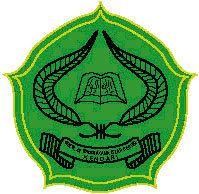 INSTITUT AGAMA ISLAM NEGERI (IAIN) KENDARIFAKULTAS TARBIYAH DAN ILMU KEGURUANJln. Sultan Qaimuddin No.17 Telp/Fax. 0401 3193710 E-Mail. Stain kdi@yahoo.co.Website.http//stainkendari.ac.idPENGESAHAN SKRIPSISkripsi dengan berjudul: “Pengaruh Sertifikasi Terhadap Profesionalisme Guru di MAN 1 Konsel Kecamatan Konda Kabupaten Konawe Selatan”yang ditulis oleh saudari Herniati, Nim. 08010101078 Mahasiswi Program Studi Pendidikan Agama Islam Fakultas Tarbiyah dan Ilmu Keguruan IAIN Kendari, telah diuji dan dipertahankan dalam ujian skripsiyang diselenggarakan pada hari Jum’at Tanggal 13 November 2015 dan dinyatakan telah dapat diterima sebagai salah satu syarat untuk memperoleh gelar Sarjana Pendidikan Islam.Kendari, 13November 2015 M	30 Muharram 1437 HDewan Penguji:Ketua		: Drs. H. Moh. YahyaObaid, M.Ag	(.............................................)Sekretaris	:IsnaHumaera, S.Ag, M.Pd		(.............................................)Anggota	:Syahrul, M.Pd			(.............................................)		:Dr. H. Pairin, M.A			(.............................................)		:Zulaeha, M.Ag			(.............................................)MengetahuiDekanFakultasTarbiyah Dan IlmuKeguruan IAIN KendariABSTRAKHERNIATI, NIM. 08010101078. “Pengaruh Sertifikasi Terhadap Profesionalisme Guru di MAN 1 Konsel Kecamatan Konda Kabupaten Konawe Selatan”, melalui bimbingan Bapak Drs. H. Moh. Yahya Obaid, M.Ag dan Ibu Isna Humaera, S.Ag, M.Pd          Skripsi ini merupakan hasil penelitian tentang pengaruh sertifikasi terhadap profesionalisme guru di MAN 1 Konsel kecamatan Konda kabupaten Konawe Selatan. Rumusan masalah dalam penelitian ini adalah : Bagaimana gambaran sertifikasi di MAN 1 Konsel Kecamatan Konda, Bagaimana gambaran profesionalisme guru di MAN 1 konsel Kecamatan Konda, Apakah ada pengaruh yang signifikan antara sertifikasi terhadap profesionalisme guru di MAN 1 konsel Kabupaten Konawe Selatan.    Penelitian ini adalah jenis penelitian kuantitatif dengan teknik pengumpulan data yaitu penelitian populasi yang berjumlah 32 orang guru yang tersertifikasi. Tehnik pengumpulan data yang digunakan yaitu : angket, dokumentasi, selanjutnya dianalisis dengan analisis deskriptif dan analisis statistik inferensial.Berdasarkan hasil penelitian menunjukkan bahwa sertifikasi guru di MAN 1 konsel Kec. Konda Kab. Konawe Selatan berada pada kategori sangat baik dengan interval 81-100 %. Selanjutnya profesionalisme guru berada pada kategori baik dengan interval 61-80 %. dengan demikian hasil analisis deskripsi diperoleh nilai rata-rata X= 45,65 dan Y= 40,93 dengan persamaan regresi linear sederhana Ŷ= a + b X (16,04 + 0,714 X) dan berdasarkan perhitungan dengan menggunakan rumus product moment diperoleh r= 0,822. Jika diinterpretasikan pada nilai rtabel pada taraf α = 0,05 % dimana dk= n-2 = 32-2=30, maka diperoleh rtabel = 0,349. Dengan demikian rhitung = 0,822≥ rtabel = 0,349 yang berarti terdapat pengaruh yang positif antara sertifikasi terhadap profesionalisme guru di MAN 1 konsel Kec. Konda Kab. Konawe Selatan. Sedangkan nilai koefisien determinasinya (r2) adalah sebesar 67%. Nilai koefisien determinasi yang diperoleh di atas, menunjukkan profesionalisme guru sebesar 67 % ditentukan oleh pengaruh serifikasi guru, sedangkan sisanya 33 % ditentukan atau dipengaruhi oleh variabel lain yang tidak dibahas dalam penelitian ini. Sedangkan untuk menguji atau tidaknya hasil penelitian ini, peneliti menggunakan uji F (Uji Fisher) fhitung ≤ ftabel. Untuk signifikan yang peneliti lakukan menunjukkan bahwa fhitung =62,69 ≥ ftabel = 4,17. Maka hipotesis sistematik H1 diterima dan H0 ditolak. Jadi, dapat disimpulkan bahwa sertifikasi berpengaruh positif dan signifikan terhadap profesionalisme guru di MAN 1 konsel Kec. Konda Kab. Konawe Selatan.  